ANEXO II B - MAPA MUNICIPAL DE BARRA MANSA – DIVISÃO ADMINISTRATIVA POR DISTRITOS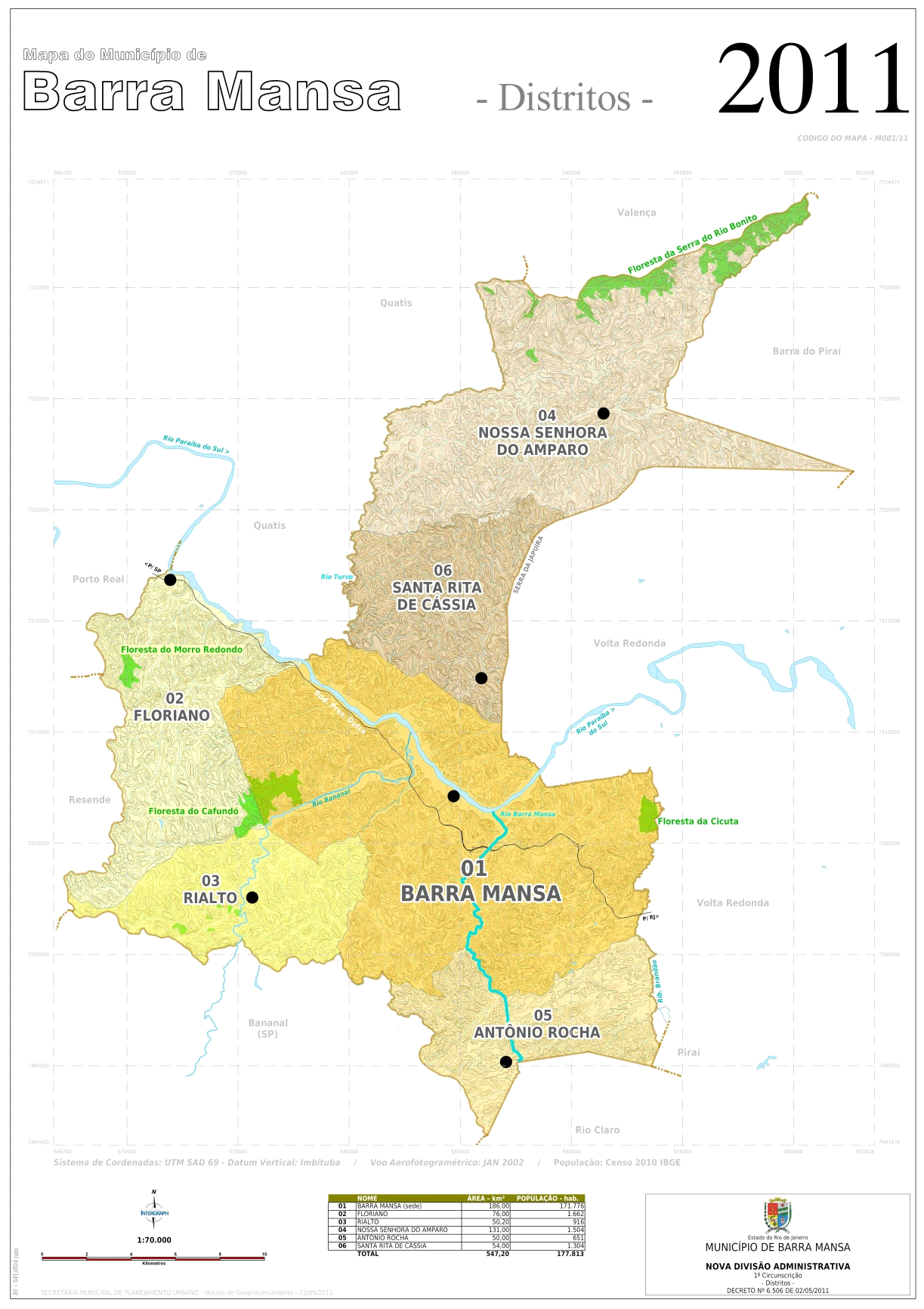 